ИНСТРУКЦИЯ ПО ЭКСПЛУАТАЦИИ КВАРТИРЫ В МНОГОКВАРТИРНОМ ЖИЛОМ ДОМЕ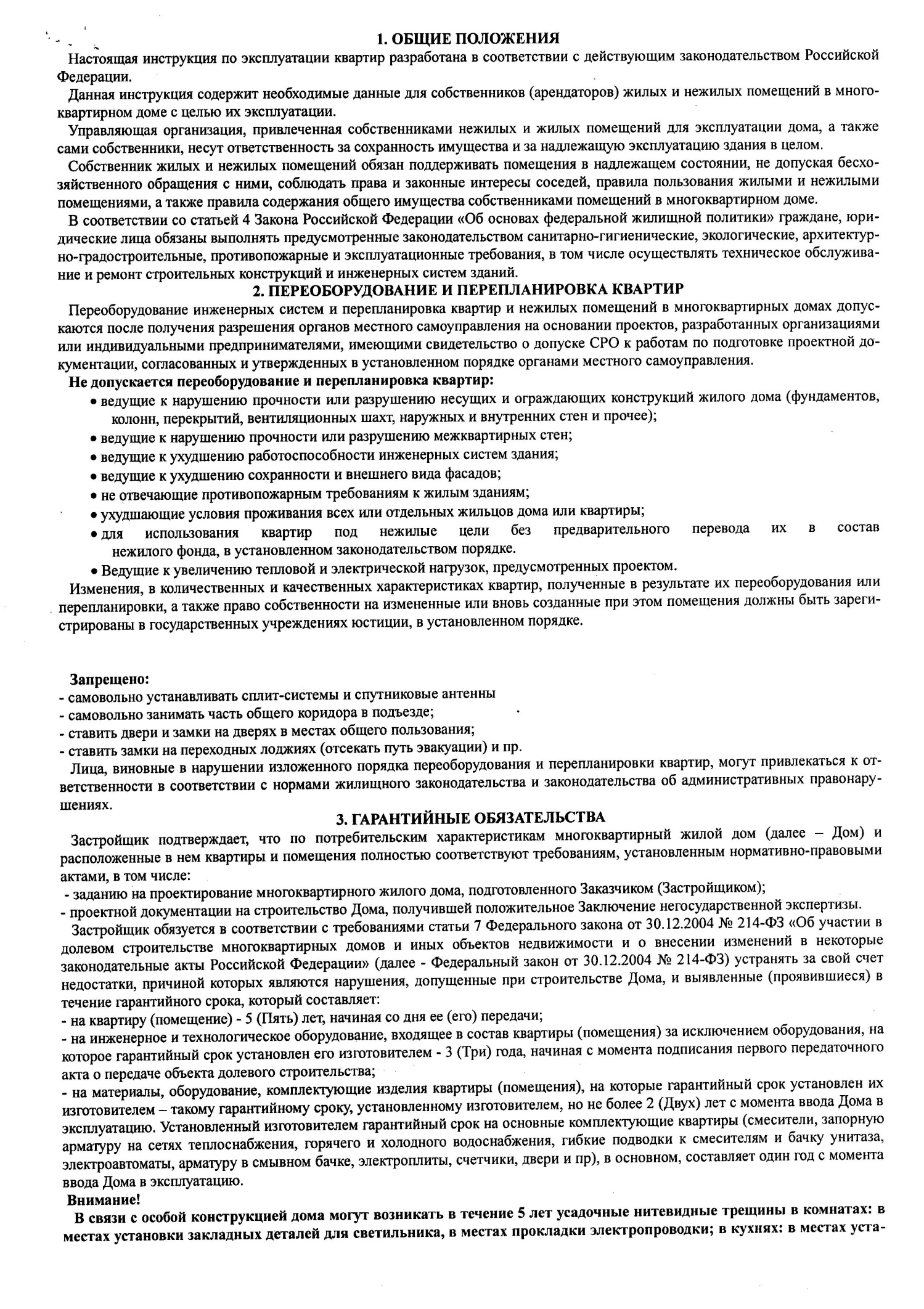 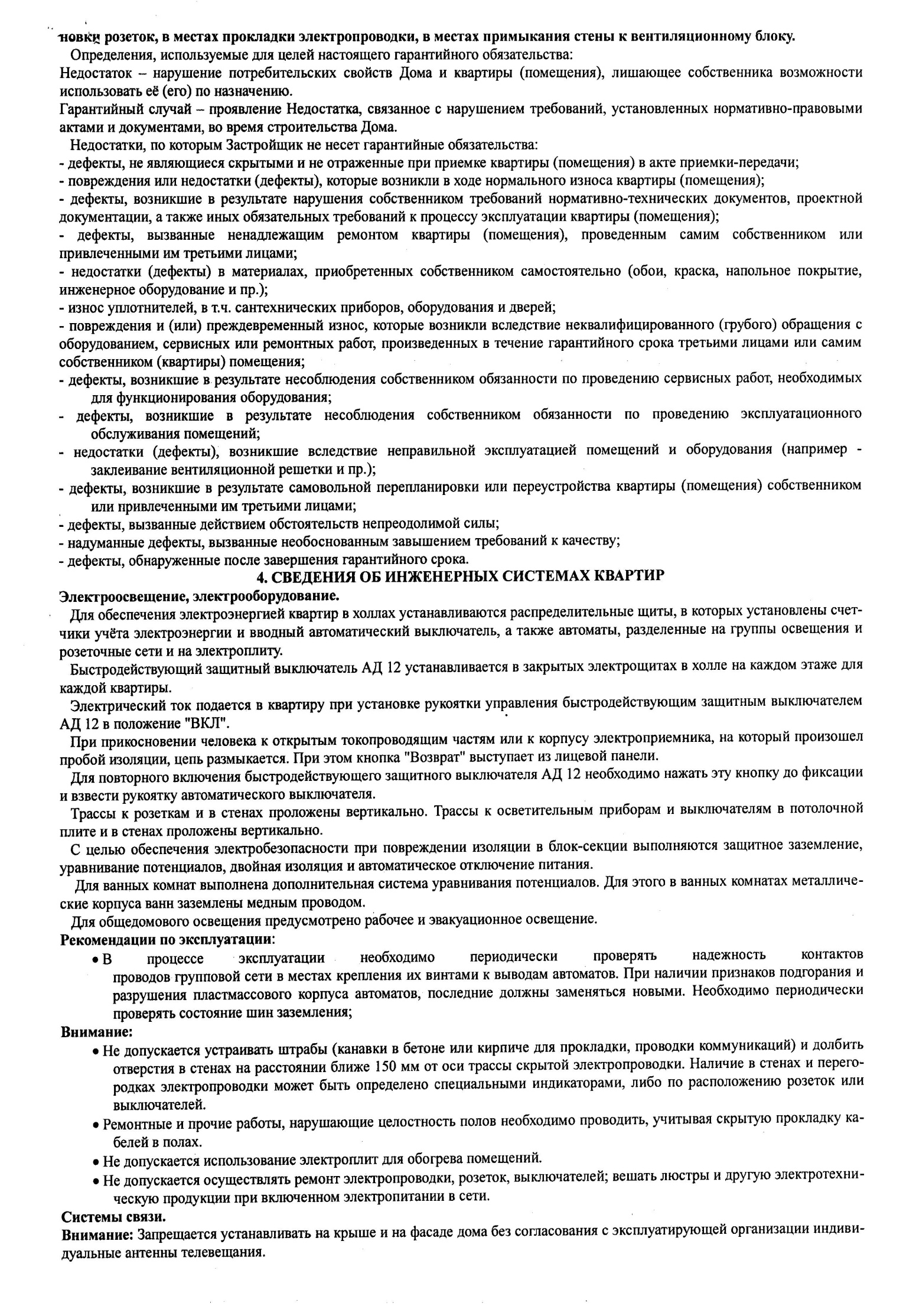 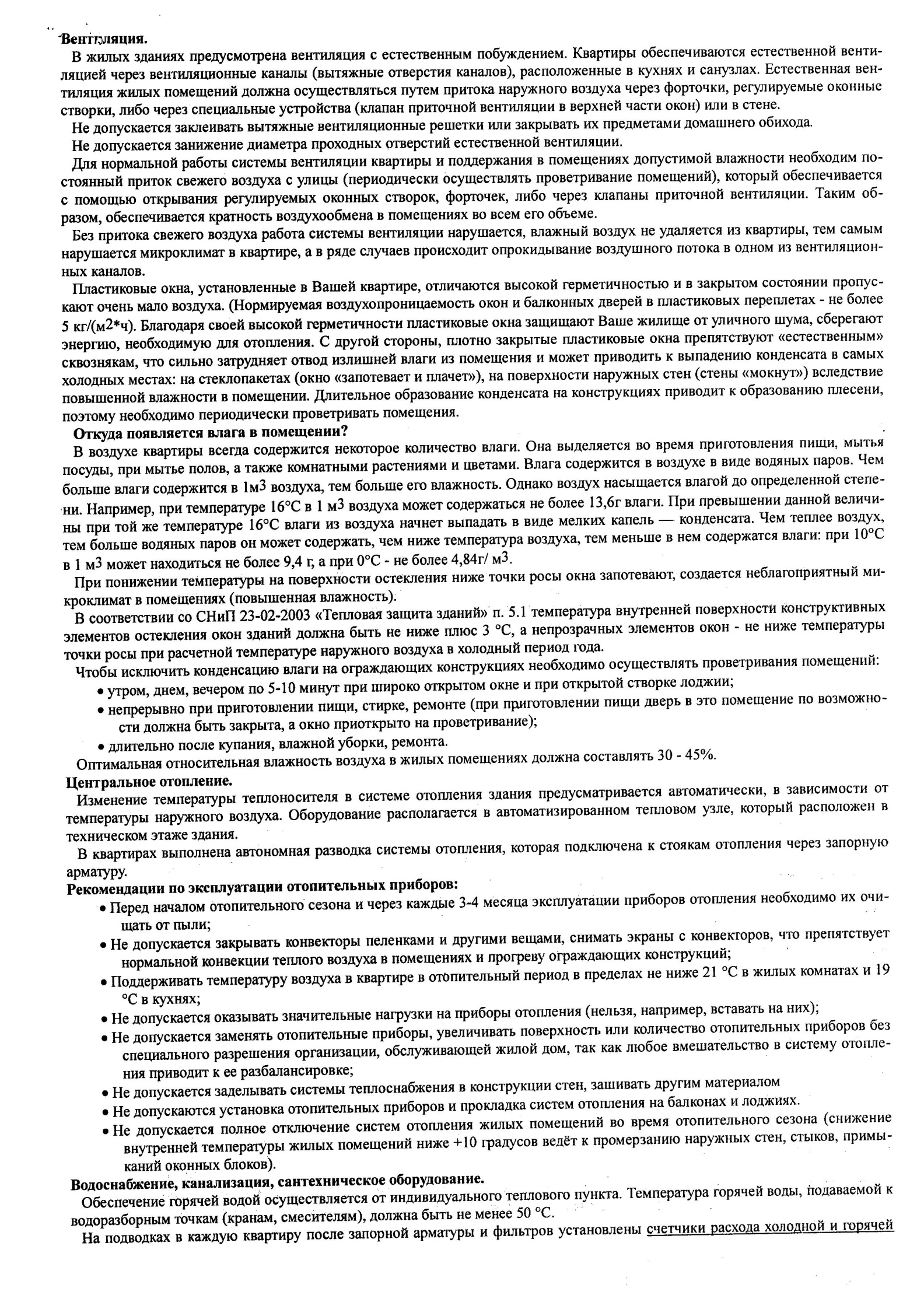 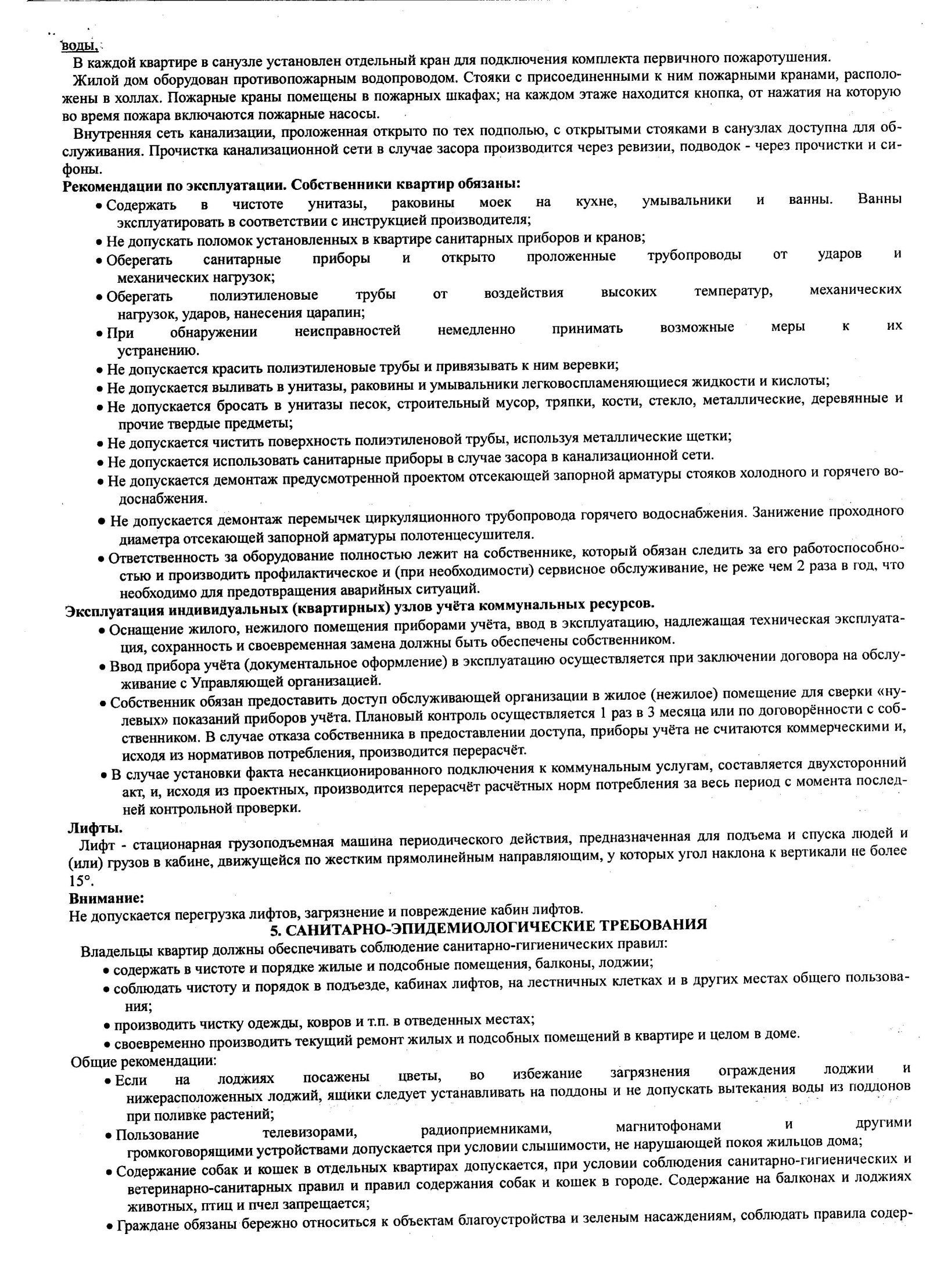 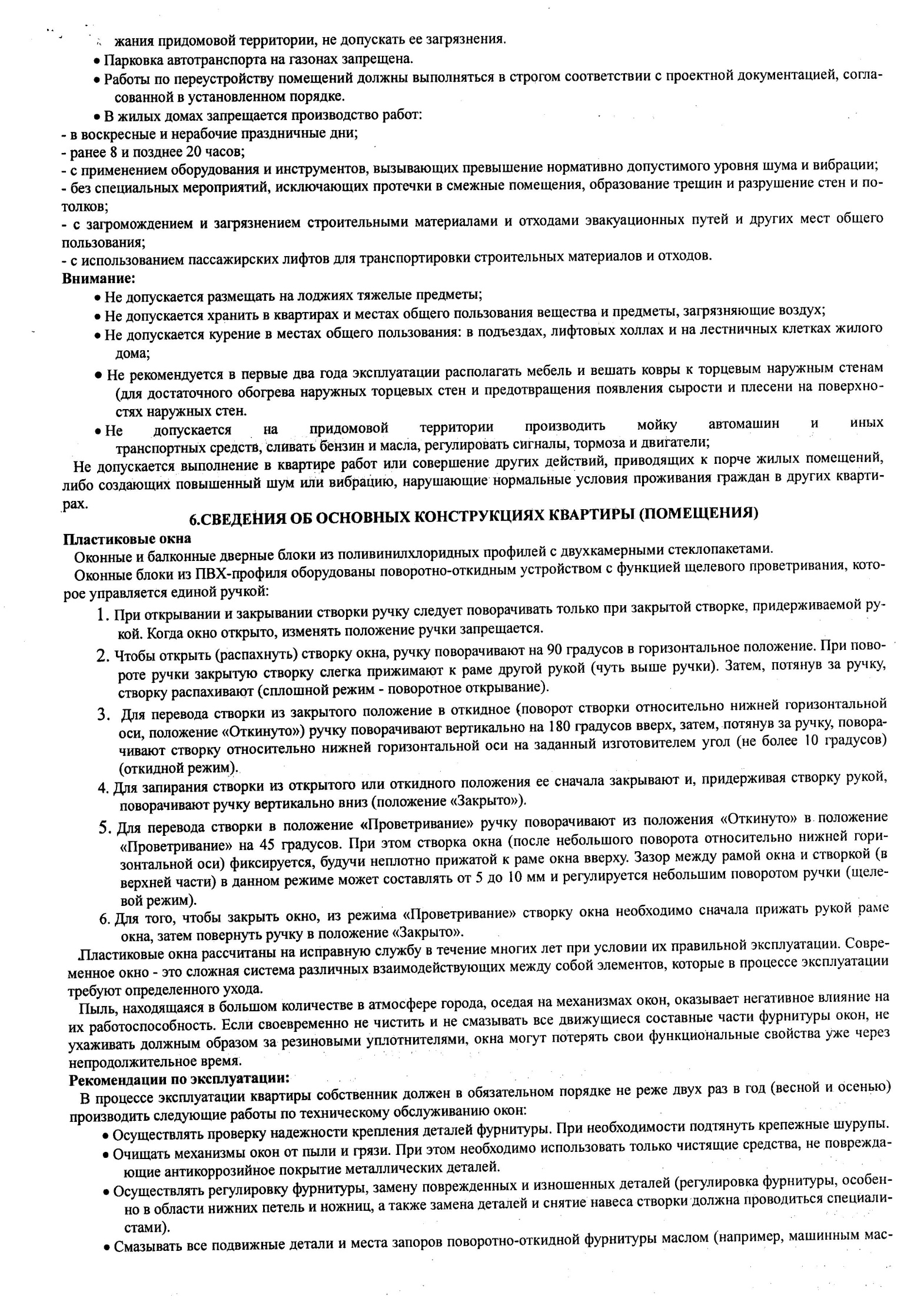 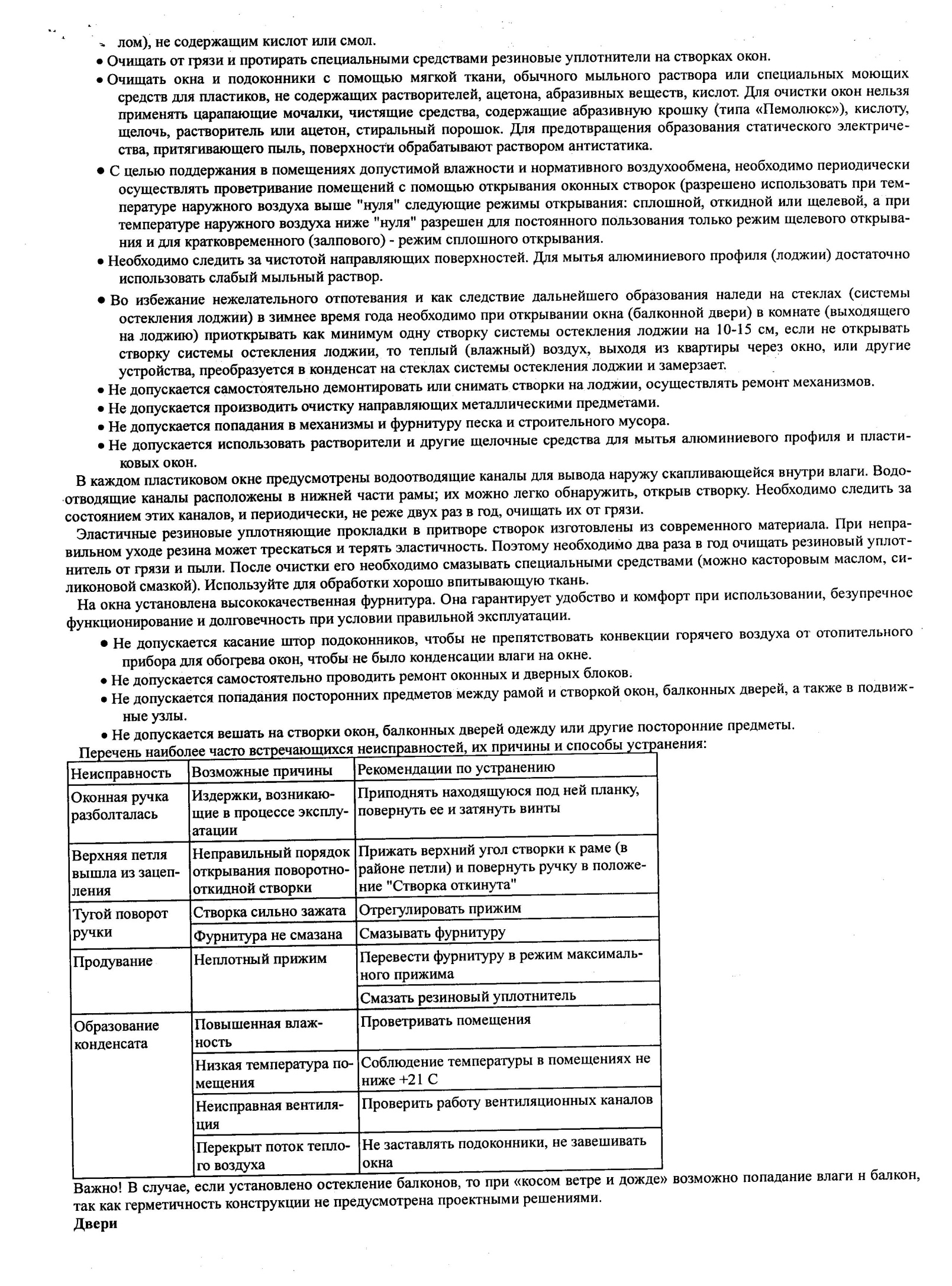 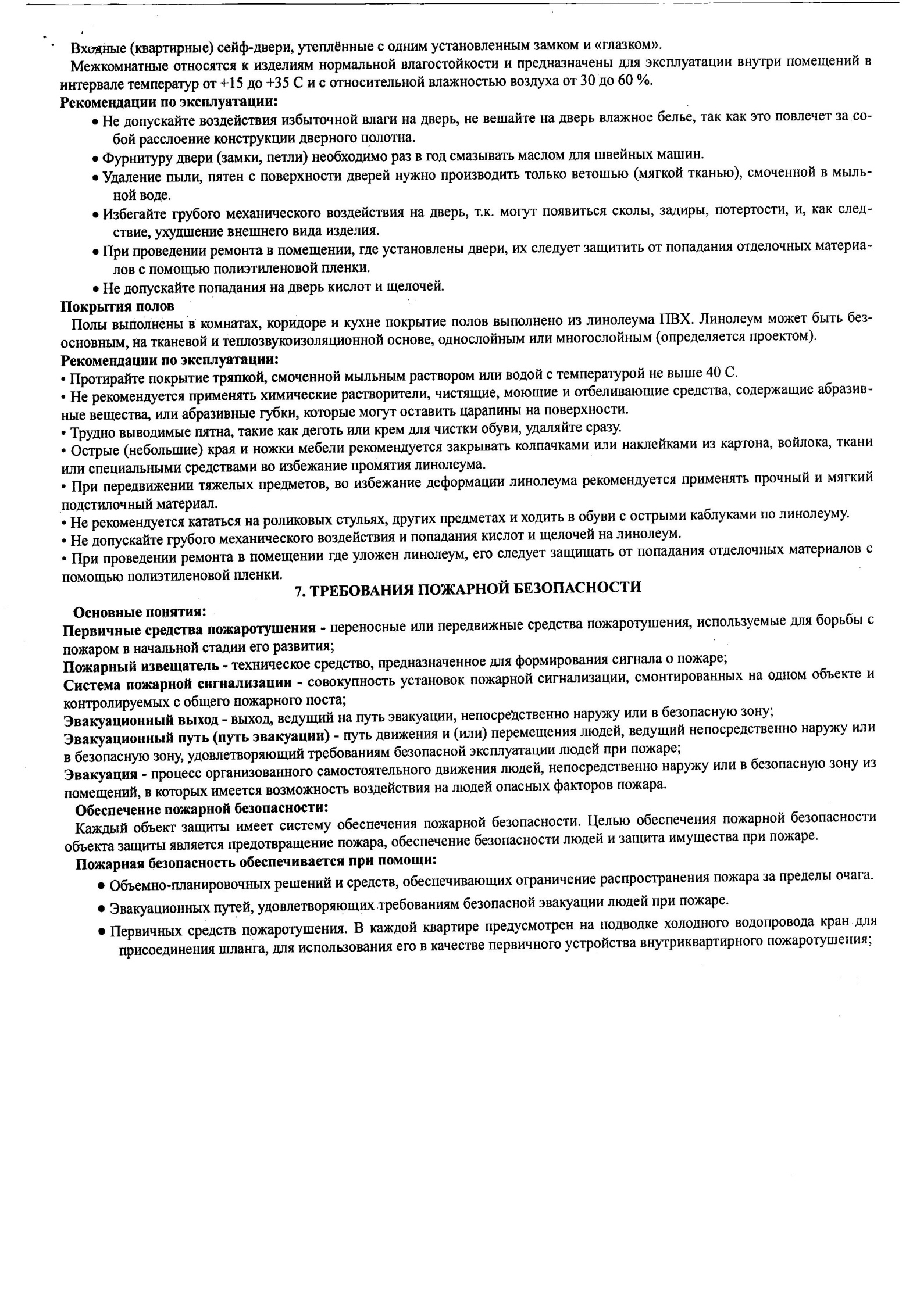 